KREPŠINIS 3x3ATVIROJI B GRUPĖA POGRUPISĮ atkrintamąsias varžybas patenka 1-3 vietas pogrupyje užėmusios komandos.B POGRUPISĮ atkrintamąsias varžybas patenka 1-3 vietas pogrupyje užėmusios komandos.C POGRUPISĮ atkrintamąsias varžybas patenka 1-3 vietas pogrupyje užėmusios komandos.KREPŠINIS 3x3 ATVIROJI B GRUPĖD POGRUPISĮ atkrintamąsias varžybas patenka 1-3 vietas pogrupyje užėmusios komandos.E POGRUPISĮ atkrintamąsias varžybas patenka 1-3 vietas pogrupyje užėmusios komandos.KREPŠINIS 3x3ATVIROJI B GRUPĖATKRINTAMOSIOS VARŽYBOSKomandos pavadinimas1.2.3.4.TaškaiVietaLATVIJAS GAIŠALS
(Biržai)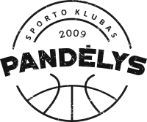 GIMINĖS
(Vilnius/Kaunas)TAURUS
(Vilnius)ENTUZIASTAI
(Rokiškis)Komandos pavadinimas1.2.3.4.TaškaiVietaSPAKAINIAI
(Rokiškis)DEVOLD
(Kupiškis)PENKTUKAS
(Vilnius)IMRA
(Kupiškis)Komandos pavadinimas1.2.3.4.TaškaiVietaPAKETURIAI
(Kupiškis)NEMUNO BANGA
(Lentvaris)ALVYDAS
(Rokiškis)Parduodu bulves
(Dusetos)Komandos pavadinimas1.2.3.4.TaškaiVietaKREKENAVA
(Panevėžio r.)SUVAINIŠKIS
(Rokiškio r.)ŠAUNUOLIAI
(Pandėlys)JUODUPĖ
(Rokiškio r.)Komandos pavadinimas1.2.3.4.TaškaiVietaLAIDO RITERIAI
(Laibgaliai)SUVAINIŠKIS-2
(Rokiškio r.)PENKTUKAS-2
(Vilnius)ROKIŠKIS
(Rokiškis)A3E2D3C1A2D2E3NugalėtojasB1B3E1C3D1B2C2III vietaA1